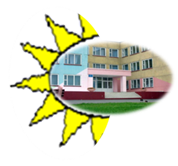 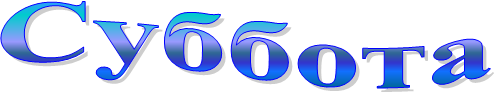 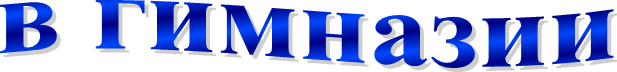 2 декабря 2023 годаДень гражданского и патриотического, духовно-нравственного воспитания(Нравственная культура)Заместитель директора по воспитательной работе                                           В.И.РагельВремя работыНазвание мероприятия, форма, категория учащихсяНазвание мероприятия, форма, категория учащихсяОтветственныйНравственная культураНравственная культураНравственная культураНравственная культура9.30каб. 222Викторина «Путешествие по Беларуси»3 классВикторина «Путешествие по Беларуси»3 классСадовская Е.В.,учитель начальных классов 10.30Воложинский музейЭкскурсия в краеведческий музей2 классЭкскурсия в краеведческий музей2 классПавлова А.К.,учитель начальных классовСпортивно-массоваяи физкультурно-оздоровительная работаСпортивно-массоваяи физкультурно-оздоровительная работаСпортивно-массоваяи физкультурно-оздоровительная работаСпортивно-массоваяи физкультурно-оздоровительная работа11.00-12.00спортивный зал Спортивный праздник« Зимние старты»учащиеся 1-3 классовЦаюн А.П., руководитель                         по физической культуре Цаюн А.П., руководитель                         по физической культуре 12.00-13.00спортивный залПодвижные игры «Заморозки»учащиеся 4-5 классовЦаюн А.П., руководитель                         по физической культуре Цаюн А.П., руководитель                         по физической культуре 11.00малый спорт. залПодвижные игры«Сильные и смелые»учащиеся 5 классаКупраш К.И.,учитель английского языкаКупраш К.И.,учитель английского языка10.00малый спорт. залСпортивные игры«Весёлые старты»учащиеся 8 классаКомель Т.В., учитель русского языкаКомель Т.В., учитель русского языкаРодительский университетРодительский университетРодительский университетРодительский университет11.00каб.211Родительский университет «День инвалидов. Понятие социальной защиты»Барковская Н.А.,учитель математикиБарковская Н.А.,учитель математикиВоенно-патриотическое воспитаниеВоенно-патриотическое воспитаниеВоенно-патриотическое воспитаниеВоенно-патриотическое воспитание11.00каб.314Просмотр художественного фильма о Великой Отечественной войнеучащиеся 5 классаПросмотр художественного фильма о Великой Отечественной войнеучащиеся 5 классаЗелковская Н.Э.,руководитель по военно-патриотическому воспитанию